ДАЙДЖЭСТАСВЯТЛЕННЯ ЛГБТК+ ТЭМАТЫКІ Ў БЕЛАРУСКІХ МЕДЫЯХкрасавік – чэрвень 2022 годаЛГБТК+-тэматыка ў беларускіх праўладных медыях у другім квартале 2022 года амаль не знаходзіла сваё адлюстраванне. Прынамсі, жарсці заціхлі. Відаць, даручэнні адпрацаваныя, магчыма супакоіцца. Вядома, гэта не азначае, што ЛГБТК-супольнасць зусім сышла з павесткі дня прапагандысцкіх СМІ, бо гэта палачка-ратавалачка, за якую заўсёды магчыма ўхапіцца, калі не хапае аргументаў. Аднак усё ж другі квартал хутчэй цешыць. Чаго толькі варты падрабязны матэрыял, прысвечаны нашумелай кнізе «Лета ў піянерскім гальштуку» на сайце «СБ. Беларусь сёння». Па ўсім бачна, што аўтар кнігу не чытаў, бо задаволіўся цытаваннем найбольш яскравых вытрымак з яе. Якраз гэтыя цытаты – найлепшая рэклама твору. Самі таго не чакаючы, прадстаўнікі sb.by дапамаглі распаўсюду ў іх разуменні “нетрадыцыйных” каштоўнасцяў. Яшчэ адной невялікай, але прыемнай перамогай можна лічыць хвасткі опус на сайце руху «Грамадзянская згода». З апісання гэтага руху зразумела, што ён не выступае прыхільнікам ЛГБТК: «Грамадзянская згода»... выступае за ўмацаванне саюзу з Расіяй, развіццё Саюзнай дзяржавы, за захаванне дзяржаўнага статусу рускай мовы і супраць прымусовай беларусізацыі». Вось такім чынам у сваім матэрыяле аўтар разважае пра закрыццё адыёзнага праўладнага Telegram-канала «Жоўтыя злівы», у якім часта публікаваліся т.зв. пакаяльныя відэа з аўтынгам ЛГБТК-беларусаў. Аўтар каментуе закрыццё наступным чынам: «З аднога боку, мы, здаецца, з аднаго боку барыкадаў, а з другога – з такімі сябрамі і ворагаў не патрэбна». З тэндэнцыяў, якія аформіліся ў другім квартале, варта заўважыць значнае памяншэнне ў незалежных медыя (аж да адсутнасці ў некаторых) матэрыялаў на ЛГБТК+ тэматыку.Адбываецца тое, чаго мы баяліся: выцісканне ЛГБТК-павесткі іншымі навінамі.Яшчэ адзін момант – знішчэнне незалежных медыяў у Беларусі і пераезд ацалелых на іншыя даменныя імёны.Рэдакцыя GPress.info Парад ЛГБТ вачыма беларускай спартоўкі: процьма людзей, падтрымка Украіны і каханне4 чэрвеня на тэму ЛГБТ выказалася актывістка Свабоднага аб'яднання спартоўцаў Кацярына Сныціна. Раніцай баскетбалістка абвесціла, што наведае Балтыйскі прайд – штогадовы парад у падтрымку ўзняцця пытанняў талерантнасці і правоў ЛГБТ-супольнасці, які ў гэты дзень праводзілі ў Вільні (гэта робіцца па чарзе з Рыгай і Талінам). https://by.tribuna.com/tribuna/blogs/socialfootball/3049313.html***Пункт гледжання. Ігумення Гаўрыіла пра ЛГБТ, сямейныя каштоўнасці і візіт Патрыярха Кірыла https://minsknews.by/tochka-zreniya-igumenya-gavriila-o-lgbt-semejnyh-czennostyah-i-vizite-patriarha-kirilla/***Талерантнасць. Вынікі вялікага апытання «У нашым Інстаграме мы вырашылі правесці вялікае апытанне і даведацца, ці талерантныя нашыя суграмадзяне і як уцэлым ставяцца да прадстаўнікоў сэксуальных меншасцяў.»https://vitebsk.biz/news/46052/***«СААЗ» нездаровага чалавека: дзеля чаго Сусветнай арганізацыі нашы дзеці?«Як бы тыкаюць палкай у грамадства, адрэагуюць ці не. Ці можна далей рускамоўным падсоўваць трэш з прасоўваннем сваіх мэт, ці заняць чакальную пазіцыю.» https://vecherniy-mogilev.by/voz-nezdorovogo-cheloveka-dlya-chego-vsemirnoj-organizacii-nashi-deti/***Стрынгі-паці і мужчынскі гоў-гоў: як забаўляюцца ў адзіным мінскім гей-бары ﻿﻿ «У беларускім грамадстве геі і лесбіянкі ўжо не ўспрымаюцца як непасрэдная пагроза. Таму хлопцы, што ідуць пад рознакаляровымі сцягамі, могуць спакойна адпачываць у самым цэнтры Мінска. Tochka.by патрапіла на адну з тэматычных імпрэз.»https://tochka.by/articles/life/stringi_pati_i_muzhskoy_gou_gou_kak_razvlekayutsya_v_minskom_gey_bare/***Прэзентацыя фотакнігі Вольгі Бубіч «Мастацтва (не) памятаць»Сабраная з двух тыпаў успамінаў (тое, што больш за ўсе хочацца памятаць, і тое, што хочацца забыць) кніга Вольгі – своеасаблівая калекцыя прыватных гісторый, архіў партрэтаў беларускіх жанчын і ЛГБТ+ людзей, сабраны як спроба дакументацыі працэсаў забыцця і запамінання.https://baj.by/be/content/prezentacyya-fotaknigi-volgi-bubich-mastactva-ne-pamyatac***Мерапрыемствы, прысвечаныя Міжнароднаму дню сям'і«Напрыклад, узнікла ў падлеткаў пытанне пра розніцу ва ўзросце сужонкаў, пра сем'і, у якіх сужонкі належаць да розных канфесіяў. Узнялося таксама пытанне пра стаўленне царквы да ЛГБТ-супольнасцяў і нават пра смяротнае пакаранне.»http://vpg.by/index.php/321-meropriyatiya-posvyashchennye-mezhdunarodnomu-dnyu-semi***Крысціна Бандурына ў арт-праекце «Словы мацней»Актыўна выступала супраць хатняга гвалту, з’яўляецца ЛГБТ-актывісткай, брала ўдзел у праекце «Маё права» грамадскай кампаніі "Будзьма беларусамі".https://budzma.org/news/slovy-matsney-banduryna.html***Функцыянаванне рускай і беларускай мовы ва ўмовах інфарматызацыі грамадства - 58-я навуковая канферэнцыя аспірантаў, магістрантаў і студэнтаў«Напрыклад, калі непаўнагадовы падпісаны на анімэ-групы, то адтуль яго будуць уцягваць у ЛГБТ-суполкі проста таму, што ў анімэ ёсць шмат масавых жанраў, якія прапагандуюць гэтыя тэмы. А з ЛГБТ-груп яго потым будуць уцягваць у супольнасці фуры, слэш, трансгендэраў, а потым, накручаны ўсім гэтым, і заблытаўшыся ў тым, хто ж ён ёсць на самай справе, непаўнагадовы ўжо сам трапляе ў дэпрэсіўныя групы, а адтуль адпаведна ў суіцыдальныя.»https://www.bsuir.by/m/12_100229_1_162731.pdf***Патрыярх і Беларусь у абдымках «рускага свету» «Патрыярх Кірыл расійскае ўварванне не асудзіў, абмежаваўшыся глыбокім суперажываннем "усім, каго закранула бяда" і заклікаўшы "ўсе бакі канфлікту зрабіць усё магчымае, каб пазбегнуць ахвяр сярод мірных жыхароў". А крыху пазней і цалкам заявіў пра неабходнасць абароны Данбаса, які не прымае гей-парады.»https://reform.by/315702-patriarh-i-belarus-v-objatijah-russkogo-mira***Агафонаў: Што не так з беларускім «інфармацыйным спецназам»«Напал быў такі, што Рыгор Азаронак у сваім Тэлеграм-канале выдаў пост, які я не хачу цытаваць з меркаванняў цэнзуры, але які зводзіўся да таго, што беларускі экстрэміст і адкрыты гамасэксуаліст Антон Матолька асабіста заляцаўся да не заўважанага ў палавых збачэнствах лібертарыянца Паўла Дурава, каб «уламаць яго на дробную поскудзь». https://soglasie.by/2022/06/07/agafonov-chto-ne-tak-s-belorusskim-informatsionnym-spetsnazom/***Тэатральны фэст у Нясвіжы павінен стацца яшчэ адной турыстычнай фішкай краю «Мы сустрэліся на рэпетыцыі перад красавіцкай прэм'ерай - спектаклем «Адсутныя». На гэты раз калектыў вырашыў не проста здзівіць, а ў нейкім сэнсе нават агаломшыць. Тут усяго тры героі і адна дэкарацыя. Багачка-дзетазабойца, якая давяла да смерці каханага, лесбіянка-інтэлектуалка, якая адбіла ў кузена сяброўку, і сямейны тыран.»https://www.sb.by/articles/muzh-i-zhena-v-roli-lyubovnikov.html***Ці слушна вы выхоўваеце дзяцей? А ў кнігах, якія яны чытаюць, - геі «Пакуль вы выхоўваеце дзяцей, прышчапляючы ім традыцыйныя каштоўнасці, іх адукоўваюць і іншыя, накшталт Алены Малісавай і Кацярыны Сільванавай. Проста цяпер яны падсоўваюць дзецям заходнія «каштоўнасці» праз свой раман пра геяў.»https://www.sb.by/articles/otkuda-ne-zhdali-khotya.html***Белспорт люта не прымае гомасэксуальнасці: у Кавалевіча "блакітныя" = "дрэнныя", "Дынама" пазбавілася ад адмыслоўца за арыентацыю, у з'яўленні геяў вінавацілі нават фашыстаў «Пры гэтым усім у белспорце хапае аднаполых стасункаў – калі ў мужчынскім таварыстве гэта таямніцтва за сямю пячаткамі, то ў жаночым і выпадкаў значна больш, і хаваюць іх не так дбайна.» https://by.tribuna.com/tribuna/blogs/editors/3045623.html***«Палітыка перастала быць табу». Расійская футбалістка – пра вайну, Пуціна, гамафобію і «пакаянных» У інтэрв'ю Надзея распавяла пра камінаўт і гамафобнае грамадства, параўнала становішча на радзіме і ў Беларусі, падзялілася меркаваннем, як супрацьстаяць прапагандзе, а яшчэ апісала Расію будучыні. Атрымалася вельмі эмацыйна.https://news.zerkalo.io/cellar/16401.html***«Цяпер нікога не цікавіць, падабаюцца вам мужчыны або жанчыны». Як травесці-дзіва і біёлаг з Кіева на пачатку вайны пайшоў рабіць дамавіны «Кіяўлянін Артур Возераў у мірным жыцці – кандыдат біялагічных навук, хімік, магістр-эколаг і пчаляр. А яшчэ травесці-артыст. Ён выступаў у адным з клубаў пад сцэнічным імем Аўра. Але пасля пачатку вайны ва Украіне звыклае жыццё 33-гадовага кіяўляніна, вядома, змянілася.»
https://news.zerkalo.io/world/14881.html?cЗапрашаем на Gay Press!Мы ў сацыяльных сетках:YouTubeTikTok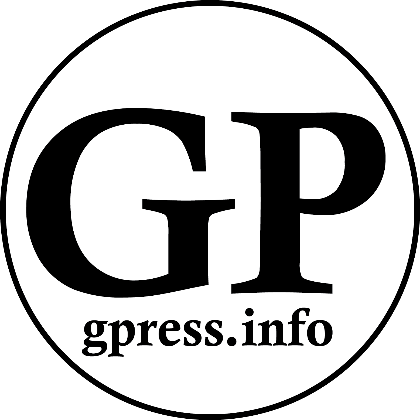 TelegramFacebookInstagramВКонтактеЯндекс.ДзенTwitterE-mail: gaypresseu@gmail.com